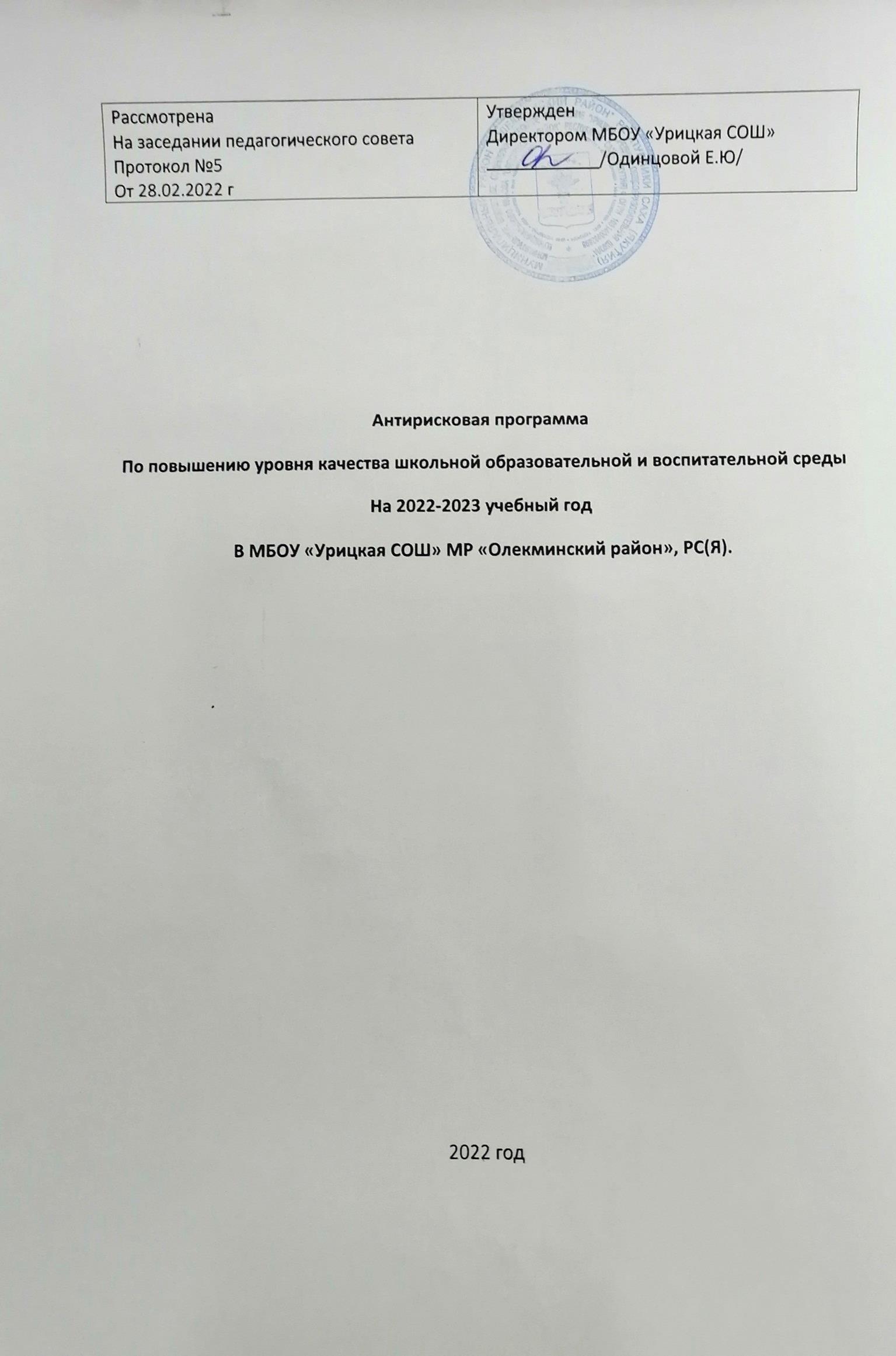 1.Общее описание целей, задач, опыта и перспектив реализации мероприятийАктуальность- высокий уровень тревожности у обучающихся и профессиональное выгорание педагогов.- повышение доли обучающихся с низкой школьной мотивацией.- не соответствие системы школьного самоуправления в современных условиях- технологии создания психологического комфорта в школе.- неопределенность целей профессионального самоопределения у доли обучающихся1.2. Цели и задачи реализации направления.Цель: Повышение уровня психологического комфорта участников образовательных отношений.-провести диагностику уровня школьного благополучия-организовать мероприятия, направленные на сплочение классных коллективов;- усовершенствовать работу детской организации «Шанс».- активизировать работу школьной службы примирения, службы медиации-повысить квалификацию классных руководителей по психолого- педагогической грамотности и  организации работы с «трудными» детьми.-обучить педагогических работников приемам саморегуляции негативных эмоциональных состояний, снятия тревожности, эмоциональной напряженности;-научить обучающихся сопоставлять собственные возможности с профессиональными требованиями.2. Этапы реализации:Программа реализуется в 3 этапа, в период с 2022 по 2023 год: 1. Первый этап (март 2022 года) - диагностика уровня школьного благополучия- разработка антирисковой программы2. Второй этап (март 2022 года - декабрь 2022 года) – внедренческий.Цель: реализация плана мероприятий по достижению целей и задач.3. Третий  этап (январь 2023 года) - этап итогового контроля.Цель: подведение итогов реализации Программы3. Комплекс работ по реализации мероприятий по направлению4. Ожидаемые результаты5. План-график (сетевой график) выполнения работМеры по преодолению рисковМеры по преодолению рисковМероприятия Обоснование необходимости проведения мероприятия Обоснование необходимости проведения мероприятия Задача 1.  Провести диагностику выявления уровня школьного благополучияЗадача 1.  Провести диагностику выявления уровня школьного благополучияЗадача 1.  Провести диагностику выявления уровня школьного благополучияЗадача 1.  Провести диагностику выявления уровня школьного благополучияЗадача 1.  Провести диагностику выявления уровня школьного благополучияДиагностика Диагностика 1.Диагностика профессионального выгорания педагогов2.Диагностика школьной тревожностиВ ходе работ будет получена достоверная информация поуровню профессионального выгорание педагогов,   школьной тревожности.В ходе работ будет получена достоверная информация поуровню профессионального выгорание педагогов,   школьной тревожности.Задача 2. Организовать мероприятия, направленные на сплочение классных коллективов.Задача 2. Организовать мероприятия, направленные на сплочение классных коллективов.Задача 2. Организовать мероприятия, направленные на сплочение классных коллективов.Задача 2. Организовать мероприятия, направленные на сплочение классных коллективов.Задача 2. Организовать мероприятия, направленные на сплочение классных коллективов.Сплочение классных коллективов.Мероприятия Программа «Мы разные, но вместе мы едины»Сплочение классных коллективов.Мероприятия Программа «Мы разные, но вместе мы едины»1. Проведение анкетирования учащихся2. Проведение классных часов-тренингов на сплочение  классных коллективов, командообразование.3. Организация тематических, интеллектуальных школьных мероприятий на каждом уровне обучения по плану воспитательной работы школы.4. Беседа «Буллинг», «Кибербуллинг» для 5-11 классовСплочениеклассныхколлективов,  повышение благоприятного психологического климата в классе,  активное вовлечение обучающихся вовнеклассную деятельностьСплочениеклассныхколлективов,  повышение благоприятного психологического климата в классе,  активное вовлечение обучающихся вовнеклассную деятельностьЗадача 3. Усовершенствовать работу детской организации «Шанс».Задача 3. Усовершенствовать работу детской организации «Шанс».Задача 3. Усовершенствовать работу детской организации «Шанс».Задача 3. Усовершенствовать работу детской организации «Шанс».Задача 3. Усовершенствовать работу детской организации «Шанс».Корректировка программы детской организации «Шанс» по направлениям РДШКорректировка программы детской организации «Шанс» по направлениям РДШНаправления работы  РДШ:- Информационно-медийное направление (междисциплинарные проекты, медиа)- Гражданская активность (экология)-Военно- патриотическое направление    (краеведение)-Личностное развитие (наука,творчество, спорт)Развитие социальной активности, организаторской способности и творческого потенциала обучающихся 2-11 классовРазвитие социальной активности, организаторской способности и творческого потенциала обучающихся 2-11 классовЗадача 4. Активизировать работу школьной службы примирения, службы медиацииЗадача 4. Активизировать работу школьной службы примирения, службы медиацииЗадача 4. Активизировать работу школьной службы примирения, службы медиацииЗадача 4. Активизировать работу школьной службы примирения, службы медиацииЗадача 4. Активизировать работу школьной службы примирения, службы медиацииМероприятияПрограмма «Школа взаимопонимания»МероприятияПрограмма «Школа взаимопонимания»1. Проведение классных часов, бесед групповых занятий, тренингов с обучающимися по плану работы Школьной службы примирения (медиации).Формирование благополучного и безопасного пространства для полноценного развития и социализации учащихся, в том числе при возникновении трудных жизненных ситуаций.Формирование благополучного и безопасного пространства для полноценного развития и социализации учащихся, в том числе при возникновении трудных жизненных ситуаций.Задача 5. Повысить квалификацию классных руководителей  по психолого- педагогической грамотности и  организации работы с «трудными» детьми.Задача 5. Повысить квалификацию классных руководителей  по психолого- педагогической грамотности и  организации работы с «трудными» детьми.Задача 5. Повысить квалификацию классных руководителей  по психолого- педагогической грамотности и  организации работы с «трудными» детьми.Задача 5. Повысить квалификацию классных руководителей  по психолого- педагогической грамотности и  организации работы с «трудными» детьми.Задача 5. Повысить квалификацию классных руководителей  по психолого- педагогической грамотности и  организации работы с «трудными» детьми. Повышение квалификации педагогов1. Прохождение курсов по психолого-педагогической грамотности и работе с «трудными» детьми2. Лекции-тренинги:  «Организация работы с детьми, нуждающимися в социально-психологической помощи», «Профилактика агрессивного поведения учащихся»3. Обмен опытом с МО из других школ района1. Прохождение курсов по психолого-педагогической грамотности и работе с «трудными» детьми2. Лекции-тренинги:  «Организация работы с детьми, нуждающимися в социально-психологической помощи», «Профилактика агрессивного поведения учащихся»3. Обмен опытом с МО из других школ района1. Прохождение курсов по психолого-педагогической грамотности и работе с «трудными» детьми2. Лекции-тренинги:  «Организация работы с детьми, нуждающимися в социально-психологической помощи», «Профилактика агрессивного поведения учащихся»3. Обмен опытом с МО из других школ районаПовышение профессиональной компетентности педагогического коллектива в вопросах воспитательной работы, создание продуктивной работы с «трудными детьми»Задача 6. Обучить педагогических работников приемам саморегуляции негативных эмоциональных состояний, снятия тревожности, эмоциональной напряженности.Задача 6. Обучить педагогических работников приемам саморегуляции негативных эмоциональных состояний, снятия тревожности, эмоциональной напряженности.Задача 6. Обучить педагогических работников приемам саморегуляции негативных эмоциональных состояний, снятия тревожности, эмоциональной напряженности.Задача 6. Обучить педагогических работников приемам саморегуляции негативных эмоциональных состояний, снятия тревожности, эмоциональной напряженности.Задача 6. Обучить педагогических работников приемам саморегуляции негативных эмоциональных состояний, снятия тревожности, эмоциональной напряженности.Проведение тренингов с целью преодоления эмоциональной напряженности и профессионального выгорания учителей.Проведение тренингов с целью преодоления эмоциональной напряженности и профессионального выгорания учителей.1.Семинар - практикум с элементами тренинга «Как не сгореть на работе» Повышение психологической комфортности педагоговПовышение психологической комфортности педагоговСеминары по школьному благополучиюСеминары по школьному благополучию1.Психологическое благополучие в школеПовышение школьного благополучияПовышение школьного благополучия7.Научить обучающихся сопоставлять собственные возможности с профессиональными требованиями7.Научить обучающихся сопоставлять собственные возможности с профессиональными требованиями7.Научить обучающихся сопоставлять собственные возможности с профессиональными требованиями7.Научить обучающихся сопоставлять собственные возможности с профессиональными требованиями7.Научить обучающихся сопоставлять собственные возможности с профессиональными требованиямиПодготовка молодежи к выбору профессии в соответствии с потребностями общества и возможностями личности; изучение рынка труда.программа «Моя профессия»Подготовка молодежи к выбору профессии в соответствии с потребностями общества и возможностями личности; изучение рынка труда.программа «Моя профессия»Лекции, беседы, дают индивидуальные и групповые консультации, осуществляют профессиональную диагностику, социально-психологические тренинги.профессиональные пробы для детей встреча с выпускниками специалистами
Характеристика положительных и отрицательных сторон профессии, что позволяет уменьшить риск ошибки выбора профессионального учебного заведения у обучающихся



Характеристика положительных и отрицательных сторон профессии, что позволяет уменьшить риск ошибки выбора профессионального учебного заведения у обучающихся



№Наименование мероприятияОжидаемый результат11.Диагностика профессионального выгорания педагогов2.Диагностика школьной тревожностиСнижение школьной тревожности у доли обучающихся2Мероприятия по сплочению классных коллективовПрограмма «Мы разные, но вместе мы едины» Доля классных коллективов,  благоприятным психологическим климатом в классе 3Корректировка программы детской организации «Шанс» по направлениям РДШРазвитие социальной активности, организаторской способности и творческого потенциала обучающихся4Мероприятия школьной службы примирения Программа «Школа взаимопонимания»Доля педагогов  владеющих приемами саморегуляции, нормализации эмоционального фона.51. Прохождение курсов по психолого-педагогической грамотности и работе с «трудными» детьми2. Лекции-тренинги:  «Организация работы с детьми, нуждающимися в социально-психологической помощи», «Профилактика агрессивного поведения учащихся»3. Обмен опытом с МО из других школ районаДоля педагогов прошедших курсы повышения по психолого-педагогической компетентности6Проведение тренингов с целью преодоления эмоциональной напряженности и профессионального выгорания учителей.Снижение конфликтных ситуаций среди участников образовательного процесса7Подготовка молодежи к выбору профессии в соответствии с потребностями общества и возможностями личности; изучение рынка труда.Программа «Моя профессия»Доля обучающихся умеющих сопоставлять собственные возможности с профессиональными требованиями.Перечень мероприятий и взаимосвязанных действий по их выполнениюСрок (период) выполнения отдельного действияОтветственные за проведениеДокументДиагностика профессионального выгорания педагогов Март  2022г.Педагог-психолог Семенова О.М.Аналитическая справка Диагностика школьной тревожностиМарт- ноябрь 2022 г. Педагог-психологСеменова О.М.Диагностическая справкаРекомендации классным руководителям Семинар - практикум с элементами тренинга «Профессиональное выгорание» педагога: причина, коррекция и профилактика»Май  2022 г.Педагог-психолог Семенова О.М.Рекомендации педагогам Семинар «Психологическое благополучие в школе»Сентябрь 2022 г. Педагог-психолог Семенова О.М.Рекомендации педагогам1. Тренинг «Педагогические ситуации и их решение» (внеурочная деятельность) Апрель 2022г.  Октябрь 2022г. Педагог-психолог Семенова О.М.Аналитическая справка Тренинги для учащихся:1. «Социально психологическая адаптация межличностных отношений и представлений о себе»  6,7 классыОктябрь 2022г. Педагог-психолог Семенова О.М.Аналитическая справка 6-7 классовРекомендации классным руководителям Беседа «Буллинг», «Кибербуллинг» для 5-11 классовМай 2022 г. Социально-психологическая служба, классные руководителиСправка Тематические,  интеллектуальные мероприятия по  плану воспитательной работы школыАпрель 2022г. – май 2022г. Классные руководителиСправка Корректировка Программы воспитательной работы детской организации «Шанс»Май – сентябрь 2022г.Зам.директора по ВР Сударенко О.Ю. Егорова О.Л.педагог-организаторМорохоева З.В Программа воспитательной работы детской организации «Шанс»Курсы повышения квалификации по психолого-педагогической грамотности и работе с «трудными» детьмиМай-сентябрь 2022 г.Классные руководителиУдостоверение о прохождении курсовой подготовки по выявленному дефицитуПодготовка молодежи к выбору профессии в соответствии с потребностями общества и возможностями личности; изучение рынка труда.программа «Моя профессия» 1-11 кл.Март-декабрьЗам.директора по ВР Сударенко О.Ю. Егорова О.Л.Педагог-психолог Семенова О.М.Рекомендации классным руководителям,родителямМониторинг итогов реализации ПрограммыЯнварь 2023 г.Зам.директора по ВР Сударенко О.Ю.Егорова О.Л.Аналитическая справка.